ZGŁOSZENIE DRUŻYN DO ROZGRYWEK NA SEZON 2023/2024 DO PODOKRĘGU PIŁKI NOŻNEJ W DĘBICY.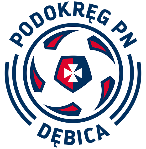 Dane klubu *Dane kontaktowe przedstawicieli klubowych *Zgłoszenie zespołu *W przypadku gdy w poszczególnych kategoriach wiekowych ilość zgłoszeń nie pozwoli na utworzenie grupy rozgrywkowej zgłoszone zespoły mogą być przekazane do innego Podokręgu.Prawo uczestnictwa w rozgrywkach nabywa klub, który uzyska licencje uprawniające klub do udziału w rozgrywkach w danej klasie rozgrywkowej, nadaną przez Komisję d/s Licencji Klubowych Podkarpackiego ZPN lub Okręgu/Podokręgu.Wyrażam zgodę na przesyłanie korespondencji z Podkarpackiego Związku Piłki Nożnej pocztą elektroniczną na adres e-mail wskazany w punkcie 1.Podany adres e-mail musi być całkowicie sprawny.Zobowiązuję się do sprawdzenia skrzynki mailowej co najmniej trzy razy w tygodniuPodpisując zgłoszenie oświadczam, że jest mi znany statut Podkarpackiego ZPN oraz przepisy, regulaminy i uchwały w sprawie organizacji rozgrywek piłkarskich i deklaruję przestrzeganie zawartych w nich postanowień. . . . . . . . . . . . . . . . . . . . .           . . . . . . . / . . . . /2023 r.	           . . . . . . . . . . . . . . . . . . . .          miejscowość				        data			pieczęć, podpis Prezesa klubuZGŁOSZENIE  NALEŻY  PRZESŁAĆ  NA  ADRESPODOKRĘG PIŁKI  NOŻNEJ w DĘBICYPustynia 115 A, 39-200 DębicaPocztą lub za pośrednictwem poczty elektronicznej na e-mail:                                    wlada@podkarpackizpn.pl , sbezara@podkarpackizpn.pl   W  NIEPRZEKRACZALNYM  TERMINIE  DO  DNIA   16 czerwca 2023 ROKU* -  pola należy obowiązkowo wypełnić( w przypadku nie wypełnienia, zgłoszenie drużyny do rozgrywek będzie nieważne.FORMULARZ           DOTYCZĄCY WYRAŻENIA ZGODY NA RZETWARZANIE                                                        DANYCH OSOBOWYCHJa, niżej podpisany/a wyrażam zgodę na:Przetwarzanie przez Podkarpacki Związek Piłki Nożnej z siedzibą 
w Rzeszowie, moich danych osobowych zgodnie z art. 13 Rozporządzenia Parlamentu Europejskiego i Rady (UE) 2016/679 z dnia 27 kwietnia 2016 r. w sprawie ochrony osób fizycznych w związku z przetwarzaniem danych osobowych i w sprawie swobodnego przepływu takich danych, w celu prowadzenia rozgrywek piłkarskich w których udział bierze reprezentowany przeze mnie Klub oraz w celu przekazywania informacji związanych z członkostwem reprezentowanego przeze mnie Klubu w Podkarpackim Związku Piłki Nożnej.  Klub sportowy:…………………………………………………………….Imię i nazwisko działacza:……………………………………………….Funkcja:……………………………………………………………………Adres:………………………………………………………………………E-mail:……………………………………………………………………..Telefon kontaktowy:………………………………………………………………..…………………………………….
(data i czytelny podpis)Ja, niżej podpisany wyrażam zgodę na:Udostępnianie moich danych osobowych Okręgowym Związkom Piłki Nożnej, Podokręgom Piłki Nożnej przy Podkarpackim Związku Piłki Nożnej, działaczom klubowym zainteresowanym współpracą z Klubem, który reprezentuję. Tak □ Nie □   ** (proszę zaznaczyć właściwe pole)Oświadczam, iż dane zawarte w formularzu są zgodne z prawdą.………..…………………………………….                                                                                                                                   (data i czytelny podpis)   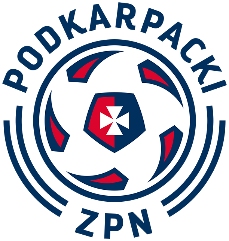 Klauzula informacyjna dla osoby reprezentującej Klub w kontaktach z Podkarpackim Związkiem Piłki NożnejZgodnie z art. 13 Rozporządzenia Parlamentu Europejskiego i Rady (UE) 2016/679 z dnia 27 kwietnia 2016 r. w sprawie ochrony osób fizycznych w związku z przetwarzaniem danych osobowych i w sprawie swobodnego przepływu takich danych informujemy, iż:1) Administratorem Pana/Pani danych osobowych jest Podkarpacki Związek Piłki Nożnej z siedzibą w Rzeszowie, ul. Ks. Jałowego 6 A, 35-010 Rzeszów2) Pana/Pani dane osobowe przetwarzane będą w celu wypełnienia obowiązków Administratora na podstawie Art. 6 ust. 1 lit. a, b  ogólnego rozporządzenia 
o ochronie danych osobowych z dnia 27 kwietnia 2016 r.3) odbiorcami Pana/Pani danych osobowych, jako osoby reprezentującej Klub, będą kluby zrzeszone w Podkarpackim Związku Piłki Nożnej4) Pana/Pani dane osobowe przechowywane będą przez okres 10 lat5) posiada Pan/Pani prawo do żądania od Administratora dostępu do danych osobowych, prawo do ich sprostowania, usunięcia lub ograniczenia przetwarzania, prawo do wniesienia sprzeciwu wobec przetwarzania, prawo do przenoszenia danych, prawo do cofnięcia zgody w dowolnym momencie6) ma Pan/Pani prawo wniesienia skargi do organu nadzorczego7) podanie danych osobowych jest wymogiem regulaminowym zgodnie z § 2 pkt 5 i 6 Regulaminu Rozgrywek Podkarpackiego Związku Piłki Nożnej. Niepodanie danych 
w zakresie wymaganym przez Administratora może skutkować niewłaściwie przeprowadzoną procedurą rejestracyjną, jak również może utrudnić koordynowanie rozgrywek piłkarskich8) Administrator zobowiązuje się do niewykorzystywania danych osobowych 
w celach niezgodnych z zakresem i celem powierzonych mu zadań  Przyjmuję do wiadomości.………..…………………………………….
(data i czytelny podpis)Pełna nazwa KlubuAdresE-mail klubuTelefonNazwisko, ImięNazwisko, ImięNumer telefonuAdres emailDANE KONTAKTOWE OSÓB ODPOWIEDZIALNYCH ZA:DANE KONTAKTOWE OSÓB ODPOWIEDZIALNYCH ZA:DANE KONTAKTOWE OSÓB ODPOWIEDZIALNYCH ZA:DANE KONTAKTOWE OSÓB ODPOWIEDZIALNYCH ZA:SeniorzyMłodzieżSeniorzyZGŁOSZENIE(znak „X”)Trener / posiadane uprawnienia numerKlasa Okręgowa DębicaUEFA  A/B Klasa A DębicaUEFA  A/BKlasa B DębicaUEFA  A/BGrassroots C PUCHAR POLSKIdotyczy kl. A oraz B kl. O obowiązkowo.UEFA  A/BNazwa drużynyRocznikRozgrywki  Podokręgu Dębica (zaznacz X)A1 Junior Starszy2004-2005B1 Junior Młodszy 2006-2007C1 Trampkarz Starszy2008 i młodsiC2 Trampkarz Młodszy2009 i młodsiD1 Młodzik Starszy2010 i młodsiD2 Młodzik Młodszy2011 i młodsiE1 Orlik Starszy2012 i młodsiE2 Orlik Młodszy2013 i młodsiF1 Żak Starszy2014 i młodsiF2 Żak Młodszy2015 i młodsiG1 Skrzat Starszy2016 i młodsiG2 Skrzat Młodszy2017 i młodsi